Notice:[Add a notice here for accessibility or other areas you wish to highlight]This document is available in alternate format. Please contact XXX@gov.nl.ca. Forward questions and/or comments related to this document to XXX@gov.nl.ca.Table of Contents1.0	Overview	32.0	Purpose	33.0	Definitions and Acronyms	34.0	Requirements	34.1	Task/Step 1	34.2	Task/Step 2	34.2.1	Sub Task/Step, etc.	35.0	Roles and Responsibilities	36.0	Compliance and Enforcement	37.0	Supporting Materials and Version History	3Appendices	3Referenced here but managed as separate documents	3OverviewSample TextProvide Definition for Procedures as it is no longer on the cover page.Note that using Heading 1 will always start a New PagePurposeAdd contentDefinitions and Acronyms<Add required definitions here if needed>Word or Concept – definition The below table includes common abbreviations used by [XXX] as well as acronyms found within this document.RequirementsParagraph content Fonts are a Sans Serif 12pt minimum to meet Accessibility requirements.Heading 1 Font is Calibri 16pt Bold Heading 2 Font is Calibri Light 12pt BoldHeading 3 Font is Calibri Light 12pt BoldParagraph and Table Font is Calibri Light 12ptBullet contentNext level bullet contentSample Table formatTask/Step 1Task/Step 2Sub Task/Step, etc.Roles and Responsibilities< Add Employee>< Add Dept. >Compliance and Enforcement< add if there is a compliance component >Supporting Materials and Version HistorySupporting MaterialsBelow is a listing of supporting materials hyperlinked to the published location.Version HistoryThe table highlights the version history of this document including date issued and version number.AppendicesPreferred method to manage Appendices is to link to external documents referenced versus embedded within the document.Referenced here but managed as separate documents Example: Appendices listed below directly relate to the [Procedure Name] and are published independent of this procedure on the [Location]. 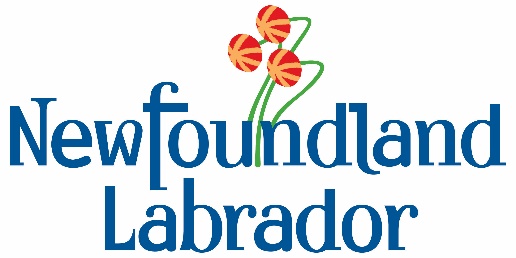 ProcedureProcedure[Procedure Name][Procedure Name]GovernanceAuthority:Be sure to add the appropriate authority, such as department nameExample: Office of the Chief Information OfficerAudience:Clearly define the audienceExample:All staff, contractors, consultants, partners, students, temporary workers, volunteers, vendors, agents, third parties and other persons working on behalf of the Office of the Chief Information Officer.Compliance Level:Mandatory or RecommendedIssuing Public Body:[Pubic Body Name][Branch][Division]Original Issue Date:yyyy-mm-ddDate Last Reviewed:yyyy-mm-ddDept. Reference:DOCXXXVersion Number:XXXXAbbreviationDescriptionIMInformation ManagementMOIAManagement of Information ActOCIOOffice of the Chief Information OfficerDate (yyyy-mm-dd)Version AppendixTitleASample Appendix BCDE